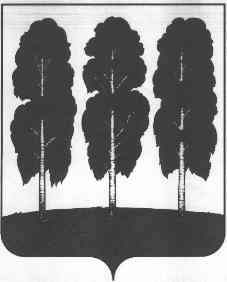 АДМИНИСТРАЦИЯ  БЕРЕЗОВСКОГО РАЙОНАХАНТЫ-МАНСИЙСКОГО АВТОНОМНОГО ОКРУГА – ЮГРЫПОСТАНОВЛЕНИЕ от 26.04.2021                                                                                                            № 451пгт. БерезовоО внесении изменений в постановление администрации Березовского района от 10.09.2015 № 1126 «Об утверждении Порядка определения размера арендной платы за земельные участки, находящиеся в собственности муниципального образования Березовский район и муниципального образования городское поселение Березово, за исключением земель населенных пунктов»В соответствии с Земельным кодексом Российской Федерации,  постановлением Правительства Ханты-Мансийского автономного округа – Югры от 17.02.2003 № 29-п «Об арендной плате за земельные участки, за исключением земель населенных пунктов»:1. Внести в приложение к постановлению администрации Березовского района от 10.09.2015 № 1126 «Об утверждении Порядка определения размера арендной платы за земельные участки, находящиеся в собственности муниципального образования Березовский район и муниципального образования городское поселение Березово, за исключением земель населенных пунктов» следующие изменения:1.1. Пункт 1 изложить в следующей редакции:	«1. Размер арендной платы определяется по следующей формуле:Ап = Аб x S x Ксуб x Кпр, где:		 	Ап - годовой размер арендной платы за земельный участок, руб.;	Аб - базовый размер арендной платы, определенный в соответствии с таблицами 1 - 4, руб./га;	S - площадь земельного участка, га;Ксуб - коэффициент субъектов;	Кпр - коэффициент приоритета.Коэффициент субъектов (Ксуб) устанавливается равным: 0,5 - при передаче в аренду земельных участков субъектам малого и среднего предпринимательства для ведения предпринимательской деятельности; 	0,5 - при передаче в аренду земельных участков физическим лицам, применяющим специальный налоговый режим «Налог на профессиональный доход», в соответствии со статьей 5.2 Закона Ханты-Мансийского автономного округа - Югры от 29 декабря 2007 года № 213-оз «О развитии малого и среднего предпринимательства в Ханты-Мансийском автономном округе – Югры;  0,5 - при передаче в аренду земельных участков субъектам креативных индустрий (юридическим лицам и индивидуальным предпринимателям), соответствующим требованиям, установленным статьей 9 Закона Ханты-Мансийского автономного округа - Югры от 27 июля 2020 года № 70-оз «О креативных индустриях в Ханты-Мансийском автономном округе – Югре», для осуществления видов деятельности, соответствующих одному или нескольким направлениям (сферам) креативных индустрий; 0,1 - при передаче в аренду земельных участков субъектам малого и среднего предпринимательства, признанным социальными предприятиями, для осуществления деятельности в сфере социального предпринимательства; 0,1 - при передаче земельных участков в аренду региональным или муниципальным социально ориентированным некоммерческим организациям при условии осуществления ими на переданном земельном участке в соответствии с учредительными документами видов деятельности, определенных Законом Ханты-Мансийского автономного округа - Югры от 16 декабря 2010 года № 229-оз «О поддержке региональных социально ориентированных некоммерческих организаций, осуществляющих деятельность в Ханты-Мансийском автономном округе – Югре»;  0,1 - при передаче в аренду земельных участков под размещение посадочных площадок авиации общего назначения.  В договорах аренды земельных участков, размер арендной платы за которые рассчитан без учета коэффициента субъектов (Ксуб), арендодатель изменяет его с учетом применения указанного коэффициента на основании заявления арендатора с даты его подачи.  Коэффициент приоритета (Кпр) применяется в размере 0,8 при передаче земельных участков в аренду для реализации проектов, включенных до 12 сентября 2020 года в Реестр приоритетных инвестиционных проектов Ханты-Мансийского автономного округа - Югры, а также инвестиционных проектов по созданию индустриальных (промышленных) парков и инвестиционных проектов, реализуемых в соответствии с соглашениями о защите и поощрении капиталовложений.»;  1.2. в абзаце пятом пункта 3 слова «с таблицей 1» заменить словами «с таблицей 5»; 	1.3. абзац пятый пункта 3.1 изложить  в следующей редакции:«Аб - базовый размер арендной платы, определенный в размере 2 %.».2. Опубликовать настоящее постановление в газете «Жизнь Югры» и разместить на официальном веб-сайте органов местного самоуправления Березовского района.3. Настоящее постановление вступает в силу после его официального опубликования. Глава района                                                                                                  В.И. Фомин